Hellenic Republic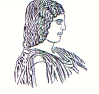 The Agricultural University of Athens,The International and Public Relations Office,Address: 75 Iera Odos Str, GR-118 55, Athens, GreeceInformation: Rania Hindiridou,Tel.: (+30) 210 5294841,e-mail: public.relations@aua.gr 				Athens, 22nd of March 2022PRESS RELEASEParticipation of the Agricultural University of Athens into the Sectoral Scientific Council of Agrotechnology and Nutrition of the National Research and Innovation CouncilΤhe Rector of the Agricultural University of Athens and Director of the Laboratory of Cell Technology of the Department of Biotechnology, Professor Spyridon Kintzios, along with the Associate Professor and Director of the Laboratory of Farm Structures of the Department of Natural Resources Development and Agricultural Engineering, Thomas Bartzanas, have been appointed as new members of the Sectoral Scientific Council of Agrotechnology and Nutrition of the National Research and Innovation Council, pursuant to the decision 18876/21-2-22 (Official Government Gazette 184/16.03.2022 that is in effect for Specially Positioned Εmployees and Committees of the Public and General Public Bodies Sector) issued by the Deputy Minister of Development and Investments, Dr. Christos Dimas.Such a remarkable distinction attests, in the best possible way, to the increasing importance and contribution of the Agricultural University of Athens towards the formulation and establishment of our national policy and development strategy onto the fields of Research and Innovation. Furthermore, Agricultural University of Athens emerges as a significant factor of the Science of Agriculture in modern times, which has indeed gained a prominent place within the academic environment on a national and global level, as a result of the constant and tireless efforts of its members, providing high quality studies in addition to marking a distinct footprint on research.